Документ предоставлен КонсультантПлюс
Зарегистрировано в Минюсте России 20 июня 2012 г. N 24636МИНИСТЕРСТВО ИНОСТРАННЫХ ДЕЛ РОССИЙСКОЙ ФЕДЕРАЦИИФЕДЕРАЛЬНОЕ АГЕНТСТВО ПО ДЕЛАМ СОДРУЖЕСТВА НЕЗАВИСИМЫХГОСУДАРСТВ, СООТЕЧЕСТВЕННИКОВ, ПРОЖИВАЮЩИХ ЗА РУБЕЖОМ,И ПО МЕЖДУНАРОДНОМУ ГУМАНИТАРНОМУ СОТРУДНИЧЕСТВУПРИКАЗот 20 апреля 2012 г. N 060-прО ВЕДОМСТВЕННЫХ НАГРАДАХФЕДЕРАЛЬНОГО АГЕНТСТВА ПО ДЕЛАМ СОДРУЖЕСТВА НЕЗАВИСИМЫХГОСУДАРСТВ, СООТЕЧЕСТВЕННИКОВ, ПРОЖИВАЮЩИХ ЗА РУБЕЖОМ,И ПО МЕЖДУНАРОДНОМУ ГУМАНИТАРНОМУ СОТРУДНИЧЕСТВУВ соответствии со статьей 55 Федерального закона от 27 июля 2004 г. N 79-ФЗ "О государственной гражданской службе Российской Федерации" (Собрание законодательства Российской Федерации, 2004, N 31, ст. 3215; 2006, N 6, ст. 636; 2007, N 10, ст. 1151, N 16, ст. 1828, N 49, ст. 6070; 2008, N 13, ст. 1186, N 30, ст. 3616, N 52, ст. 6235; 2009, N 29, ст. 3597, ст. 3624, N 48, ст. 5719, N 51, ст. 6150, ст. 6159; 2010, N 5, ст. 459, N 7, ст. 704, N 49, ст. 6413; N 51, ст. 6810; 2011, N 1, ст. 31, N 27, ст. 3866, N 29, ст. 4295, N 48, ст. 6730, N 49, ст. 7333, N 50, ст. 7337), подпунктом 7.1 пункта 10 Положения о Федеральном агентстве по делам Содружества Независимых Государств, соотечественников, проживающих за рубежом, и по международному гуманитарному сотрудничеству, утвержденного Указом Президента Российской Федерации от 6 сентября 2008 г. N 1315 "О некоторых вопросах государственного управления в области международного сотрудничества" (Собрание законодательства Российской Федерации, 2008, N 37, ст. 4181; 2009, N 46, ст. 5463; 2011, N 1, ст. 190, N 43, ст. 6027; 2012, N 2, ст. 241) в целях поощрения работников Федерального агентства по делам Содружества Независимых Государств, соотечественников, проживающих за рубежом, и по международному гуманитарному сотрудничеству (Россотрудничество) и лиц, оказывающих содействие в решении задач, возложенных на Россотрудничество, иностранных граждан, а также лиц без гражданства, принимающих активное участие в развитии международного гуманитарного сотрудничества, приказываю:1. Учредить ведомственные награды Федерального агентства по делам Содружества Независимых Государств, соотечественников, проживающих за рубежом, и по международному гуманитарному сотрудничеству (далее - ведомственные награды):1.1. Медаль "За укрепление мира, дружбы и сотрудничества";1.2. Звание "Почетный работник Федерального агентства по делам Содружества Независимых Государств, соотечественников, проживающих за рубежом, и по международному гуманитарному сотрудничеству";1.3. Почетный знак Федерального агентства по делам Содружества Независимых Государств, соотечественников, проживающих за рубежом, и по международному гуманитарному сотрудничеству "За дружбу и сотрудничество";1.4. Почетная грамота Федерального агентства по делам Содружества Независимых Государств, соотечественников, проживающих за рубежом, и по международному гуманитарному сотрудничеству;1.5. Диплом Федерального агентства по делам Содружества Независимых Государств, соотечественников, проживающих за рубежом, и по международному гуманитарному сотрудничеству;1.6. Благодарность руководителя Федерального агентства по делам Содружества Независимых Государств, соотечественников, проживающих за рубежом, и по международному гуманитарному сотрудничеству.2. Утвердить:2.1. Положение о медали "За укрепление мира, дружбы и сотрудничества" (Приложение N 1);2.2. Положение о звании "Почетный работник Федерального агентства по делам Содружества Независимых Государств, соотечественников, проживающих за рубежом, и по международному гуманитарному сотрудничеству" (Приложение N 2);2.3. Положение о Почетном знаке Федерального агентства по делам Содружества Независимых Государств, соотечественников, проживающих за рубежом, и по международному гуманитарному сотрудничеству "За дружбу и сотрудничество" (Приложение N 3);2.4. Положение о Почетной грамоте Федерального агентства по делам Содружества Независимых Государств, соотечественников, проживающих за рубежом, и по международному гуманитарному сотрудничеству (Приложение N 4);2.5. Положение о дипломе Федерального агентства по делам Содружества Независимых Государств, соотечественников, проживающих за рубежом, и по международному гуманитарному сотрудничеству (Приложение N 5);2.6. Положение о благодарности руководителя Федерального агентства по делам Содружества Независимых Государств, соотечественников, проживающих за рубежом, и по международному гуманитарному сотрудничеству (Приложение N 6).3. Управлению - секретариату Федерального агентства осуществлять подготовку наградных приказов Россотрудничества, учет и выдачу ведомственных наград и удостоверений к ним, методическое руководство по оформлению наградных документов.4. Управлению валютно-финансового и материально-технического обеспечения ежегодно предусматривать расходы на изготовление ведомственных наград и удостоверений к ним, выплату единовременного поощрения к ведомственным наградам, а также по согласованию с Управлением - секретариатом Федерального агентства обеспечить изготовление ведомственных наград и удостоверений к мим.5. Управлению - секретариату Федерального агентства проинформировать руководителей представительств Россотрудничества и представителей Россотрудничества об учреждении ведомственных наград.6. Контроль за исполнением настоящего Приказа возложить на заместителя руководителя Россотрудничества Шаповалова С.А.РуководительК.И.КОСАЧЕВПриложение N 1к Приказу Россотрудничестваот 20.04.2012 N 060-прПОЛОЖЕНИЕО МЕДАЛИ "ЗА УКРЕПЛЕНИЕ МИРА, ДРУЖБЫ И СОТРУДНИЧЕСТВА"1. Медаль "За укрепление мира, дружбы и сотрудничества" (далее - медаль) является ведомственной наградой Федерального агентства по делам Содружества Независимых Государств, соотечественников, проживающих за рубежом, и по международному гуманитарному сотрудничеству (далее - Россотрудничество).2. Описание и эскиз медали приведены в Приложении N 1 к настоящему Положению. Описание и эскиз удостоверения к медали приведены в Приложении N 2 к настоящему Положению.3. Медалью награждаются работники Россотрудничества, федеральные государственные гражданские служащие, государственные гражданские служащие субъектов Российской Федерации и органов местного самоуправления, работники образовательных и научных учреждений, государственные, общественные и политические деятели России и зарубежных стран, представители творческой интеллигенции, представители средств массовой информации, иностранные граждане, а также лица без гражданства:- за активную совместную работу с Россотрудничеством по развитию двустороннего сотрудничества, популяризацию русского языка и культуры;- за осуществление значимых проектов по поддержке соотечественников;- за укрепление дружбы и взаимопонимания между народами;- за содействие развитию общественных, деловых и научных связей между Российской Федерацией и государствами - участниками Содружества Независимых Государств, другими иностранными государствами;- за участие в планировании, организации и проведении гуманитарных, научных и культурных акций Российской Федерации;- за содействие развитию международных связей Российской Федерации в сфере инноваций и образования.4. Решение о награждении медалью принимается руководителем Россотрудничества по представлению заместителей руководителя. Предложения курирующему заместителю руководителя может вносить руководитель структурного подразделения центрального аппарата Россотрудничества, а также руководитель представительства Россотрудничества - российского центра науки и культуры за рубежом и представитель Россотрудничества.5. Награждение медалью оформляется приказом руководителя Россотрудничества.6. Вручение медали и удостоверения установленного образца производится руководителем Россотрудничества в торжественной обстановке.Руководитель Россотрудничества может поручить вручение медали иным лицам.7. Работникам Россотрудничества, награжденным медалью, в трудовую книжку вносится соответствующая запись с указанием даты и номера приказа о награждении, а также выплачивается единовременное поощрение в рублях в размере двух окладов месячного денежного содержания.Выплаты осуществляются за счет средств фонда оплаты труда Россотрудничества (для работников центрального аппарата Россотрудничества), а также за счет средств, предусмотренных лимитами бюджетных обязательств Россотрудничества на оплату труда работников Россотрудничества, находящихся за пределами территории Российской Федерации, по соответствующей статье операций сектора государственного управления (для работников загранаппарата).8. Повторное награждение медалью не производится. В случае утраты дубликат медали не выдается.9. Управление-секретариат Федерального агентства готовит проект приказа, а также ведет учет награжденных медалью с указанием номера выданной награды и даты и номера соответствующего приказа руководителя Россотрудничества.10. Медаль носится на левой стороне груди и располагается ниже государственных наград Российской Федерации.Приложение N 1к Положению о медали "За укреплениемира, дружбы и сотрудничества"ОПИСАНИЕМЕДАЛИ "ЗА УКРЕПЛЕНИЕ МИРА, ДРУЖБЫ И СОТРУДНИЧЕСТВА"Медаль "За укрепление мира, дружбы и сотрудничества" (далее - медаль) имеет форму стилизованной восьмиконечной звезды, четыре луча которой имеют граненый рельеф, а четыре других - рельеф с имитацией камней белого цвета.В центре медали в обрамлении из лавровых и дубовых листьев, перевитых лентой в нижней части, на фоне земного шара с параллелями и меридианами изображен голубь золотого цвета с лавровой веточкой в клюве. Медаль, вручаемая иностранным гражданам, отличается тем, что земной шар с параллелями и меридианами голубого цвета, а голубь с лавровой веточкой в клюве - серебряного.Все изображения рельефные. Медаль покрыта гальваническим способом никелем; четыре граненых элемента звезды и венок с ленточкой на подвесе покрыты золотом. Размер медали между противолежащими лучами звезды - 55 мм.Оборотная сторона медали украшена узором, внутри снизу по центру располагается четырехзначный номер.На оборотной стороне медали имеется приспособление для крепления медали к одежде.ЭСКИЗмедали "За укрепление мира, дружбы и сотрудничества"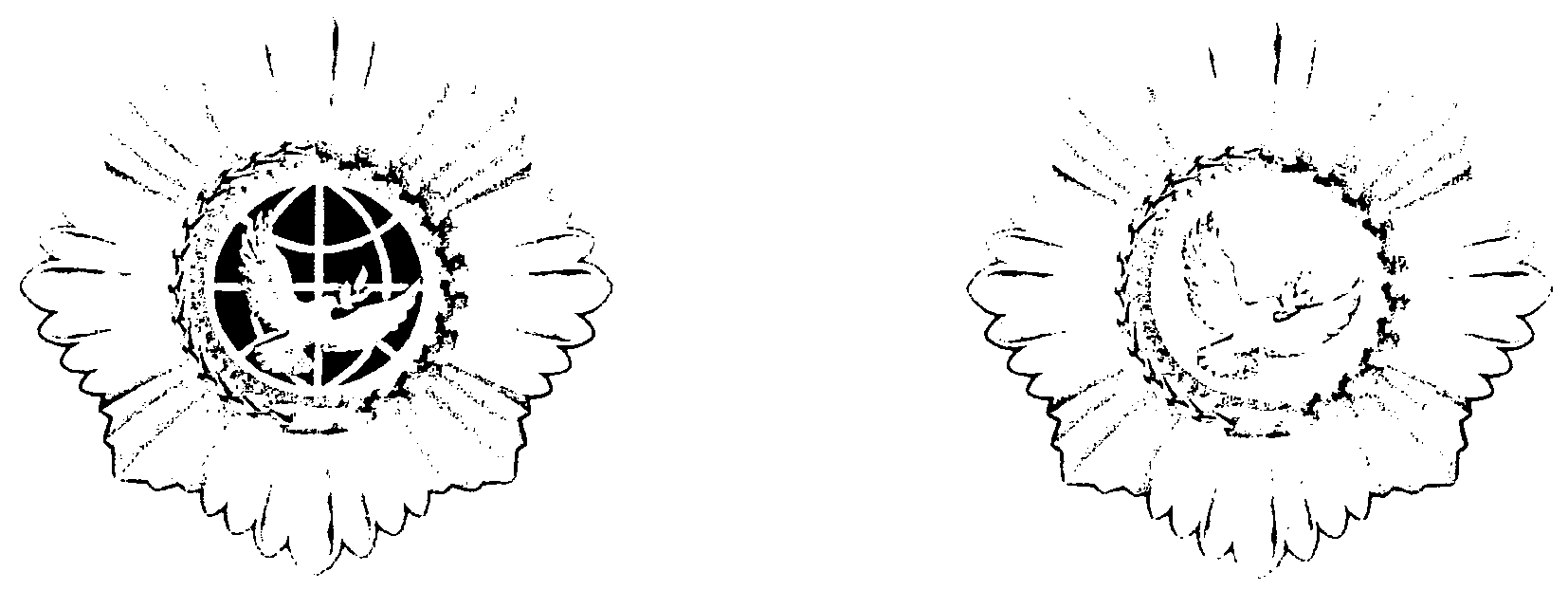 ЭСКИЗоборотной стороны медали "За укрепление мира, дружбыи сотрудничества"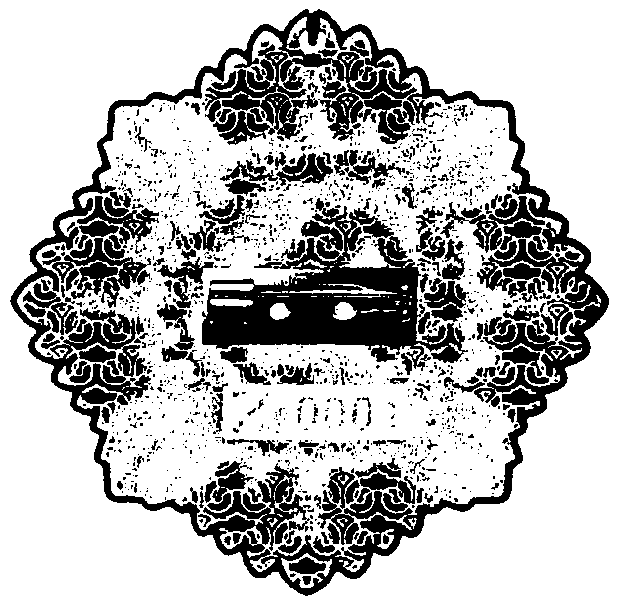 Приложение N 2к Положению о медали "За укреплениемира, дружбы и сотрудничества"ОПИСАНИЕУДОСТОВЕРЕНИЯ К МЕДАЛИ "ЗА УКРЕПЛЕНИЕ МИРА,ДРУЖБЫ И СОТРУДНИЧЕСТВА"Удостоверение к медали "За укрепление мира, дружбы и сотрудничества" (далее - удостоверение) имеет форму книжки в твердой обложке, выполненной из бумвинила темно-вишневого цвета. Размер удостоверения 140 x 100 мм в развернутом виде и 65 x 100 мм в сложенном виде.На лицевой стороне удостоверения расположены выполненные золотым тиснением: в верхней части в две строки слова "МИНИСТЕРСТВО ИНОСТРАННЫХ ДЕЛ РОССИЙСКОЙ ФЕДЕРАЦИИ", под ними - слова "ФЕДЕРАЛЬНОЕ АГЕНТСТВО ПО ДЕЛАМ СОДРУЖЕСТВА НЕЗАВИСИМЫХ ГОСУДАРСТВ, СООТЕЧЕСТВЕННИКОВ, ПРОЖИВАЮЩИХ ЗА РУБЕЖОМ, И ПО МЕЖДУНАРОДНОМУ ГУМАНИТАРНОМУ СОТРУДНИЧЕСТВУ (РОССОТРУДНИЧЕСТВО)", по центру - слово "УДОСТОВЕРЕНИЕ". В центре на левой внутренней стороне удостоверения располагается цветное графическое изображение медали.В верхней части правой внутренней стороны удостоверения в две строки располагаются слова "УДОСТОВЕРЕНИЕ" и знак номера, ниже - три горизонтальные линии. Ниже линий располагаются слова "НАГРАЖДЕН(А) МЕДАЛЬЮ", под ними в три строки слова: "ЗА УКРЕПЛЕНИЕ МИРА, ДРУЖБЫ И СОТРУДНИЧЕСТВА".Ниже расположены в две строки слова "Руководитель Россотрудничества". На следующей строке от правого поля указываются инициалы и фамилия руководителя Россотрудничества. Гербовая печать Россотрудничества располагается в левом нижнем углу.Далее располагаются в одну строку слово "г. Москва" и реквизиты для даты приказа о награждении.ЭСКИЗУДОСТОВЕРЕНИЯ К МЕДАЛИ "ЗА УКРЕПЛЕНИЕ МИРА,ДРУЖБЫ И СОТРУДНИЧЕСТВА"┌──────────────────────────────────┬──────────────────────────────────────┐│                                  │                                      ││                                  │     МИНИСТЕРСТВО ИНОСТРАННЫХ ДЕЛ     ││                                  │         РОССИЙСКОЙ ФЕДЕРАЦИИ         ││                                  │                                      ││                                  │    ФЕДЕРАЛЬНОЕ АГЕНТСТВО ПО ДЕЛАМ    ││                                  │  СОДРУЖЕСТВА НЕЗАВИСИМЫХ ГОСУДАРСТВ, ││                                  │   СООТЕЧЕСТВЕННИКОВ, ПРОЖИВАЮЩИХ ЗА  ││                                  │     РУБЕЖОМ, И ПО МЕЖДУНАРОДНОМУ     ││                                  │     ГУМАНИТАРНОМУ СОТРУДНИЧЕСТВУ     ││                                  │          (РОССОТРУДНИЧЕСТВО)         ││                                  │                                      ││                                  │             УДОСТОВЕРЕНИЕ            ││                                  │                                      ││                                  │                                      ││                                  │                                      │└──────────────────────────────────┴──────────────────────────────────────┘┌──────────────────────────────────┬──────────────────────────────────────┐│                                  │                                      ││                                  │            УДОСТОВЕРЕНИЕ             ││                                  │            N ____________            ││                                  │    _____________________________     ││                                  │                                      ││                                  │    _____________________________     ││                                  │    _____________________________     ││        Изображение медали        │                                      ││                                  │             НАГРАЖДЕН(А)             ││                                  │               МЕДАЛЬЮ                ││                                  │                                      ││                                  │         "ЗА УКРЕПЛЕНИЕ МИРА,         ││                                  │               ДРУЖБЫ И               ││                                  │           СОТРУДНИЧЕСТВА"            ││                                  │                                      ││                                  │Руководитель                          ││                                  │Россотрудничества           Ф.И.О.    ││                                  │                                      ││                                  │   г. Москва "__" ________ 20__ г.    │└──────────────────────────────────┴──────────────────────────────────────┘Приложение N 2к Приказу Россотрудничестваот 20.04.2012 N 060-прПОЛОЖЕНИЕО ЗВАНИИ "ПОЧЕТНЫЙ РАБОТНИК ФЕДЕРАЛЬНОГО АГЕНТСТВА ПО ДЕЛАМСОДРУЖЕСТВА НЕЗАВИСИМЫХ ГОСУДАРСТВ, СООТЕЧЕСТВЕННИКОВ,ПРОЖИВАЮЩИХ ЗА РУБЕЖОМ, И ПО МЕЖДУНАРОДНОМУГУМАНИТАРНОМУ СОТРУДНИЧЕСТВУ"1. Звание "Почетный работник Федерального агентства по делам Содружества Независимых Государств, соотечественников, проживающих за рубежом, и по международному гуманитарному сотрудничеству" (далее - звание) является ведомственной наградой Федерального агентства по делам Содружества Независимых Государств, соотечественников, проживающих за рубежом, и по международному гуманитарному сотрудничеству (далее - Россотрудничество) за отличие в труде, дающей право на присвоение звания "Ветеран труда".(в ред. Приказа Россотрудничества от 22.11.2018 N 0169-пр)2. Описание и эскиз нагрудного знака к званию приведены в Приложении N 1 к настоящему Положению. Эскиз удостоверения к званию приведен в Приложении N 2 к настоящему Положению.3. Звание с вручением нагрудного знака присваивается работникам Россотрудничества:- за многолетний добросовестный и безупречный труд;- за организацию работы на высоком профессиональном уровне;- за образцовое выполнение должностных обязанностей;- за деятельность, способствующую эффективной работе Россотрудничества;- за личные заслуги в расширении культурных, образовательных, гуманитарных и иных международных связей России.4. Звание присваивается работникам Россотрудничества, имеющим стаж работы в сфере обеспечения и развития международных отношений или в сфере международного гуманитарного сотрудничества не менее 15 лет, в том числе стаж государственной гражданской службы в Россотрудничестве не менее 5 лет, а также награжденным иными ведомственными наградами Россотрудничества (за исключением диплома Федерального агентства по делам Содружества Независимых Государств, соотечественников, проживающих за рубежом, и по международному гуманитарному сотрудничеству).(п. 4 в ред. Приказа Россотрудничества от 22.11.2018 N 0169-пр)5. Решение о присвоении звания принимается руководителем Россотрудничества по представлению заместителей руководителя. Предложения курирующему заместителю руководителя может вносить руководитель структурного подразделения центрального аппарата Россотрудничества, а также руководитель представительства Россотрудничества - российского центра науки и культуры за рубежом и представитель Россотрудничества.6. Присвоение звания оформляется приказом руководителя Россотрудничества.7. Вручение нагрудного знака и удостоверения к званию производится руководителем Россотрудничества в торжественной обстановке.8. В трудовую книжку награжденного вносится соответствующая запись с указанием даты и номера приказа о присвоении звания, а также выплачивается единовременное поощрение в рублях в размере одного оклада месячного денежного содержания.(в ред. Приказа Россотрудничества от 22.11.2018 N 0169-пр)Выплаты осуществляются за счет средств фонда оплаты труда Россотрудничества (для работников центрального аппарата Россотрудничества), а также за счет средств, предусмотренных лимитами бюджетных обязательств Россотрудничества на оплату труда работников Россотрудничества, находящихся за пределами территории Российской Федерации, по соответствующей статье операций сектора государственного управления (для работников загранаппарата).9. Повторное присвоение звания не производится. В случае утраты дубликат нагрудного знака не выдается.10. Управление-секретариат Федерального агентства готовит проект приказа, а также ведет учет лиц, которым присвоено звание, с указанием даты и номера соответствующего приказа руководителя Россотрудничества. Нагрудный знак к званию не имеет порядкового номера.11. Нагрудный знак к званию носится на правой стороне груди ниже государственных наград Российской Федерации.Приложение N 1к Положению о звании"Почетный работник Федеральногоагентства по делам СодружестваНезависимых Государств,соотечественников, проживающихза рубежом, и по международномугуманитарному сотрудничеству"ОПИСАНИЕНАГРУДНОГО ЗНАКА К ЗВАНИЮ "ПОЧЕТНЫЙ РАБОТНИК ФЕДЕРАЛЬНОГОАГЕНТСТВА ПО ДЕЛАМ СОДРУЖЕСТВА НЕЗАВИСИМЫХ ГОСУДАРСТВ,СООТЕЧЕСТВЕННИКОВ, ПРОЖИВАЮЩИХ ЗА РУБЕЖОМ,И ПО МЕЖДУНАРОДНОМУ ГУМАНИТАРНОМУ СОТРУДНИЧЕСТВУ"Нагрудный знак к званию "Почетный работник Федерального агентства по делам Содружества Независимых Государств, соотечественников, проживающих за рубежом, и по международному гуманитарному сотрудничеству" (далее - знак) имеет форму выпуклого рельефного круга диаметром 30 мм.В центре знака на фоне земного шара серебряного цвета с параллелями и меридианами изображен голубь золотого цвета с лавровой веточкой в клюве. Вне сетки параллелей и меридианов по темно-синему кругу расположена надпись "ПОЧЕТНЫЙ РАБОТНИК РОССОТРУДНИЧЕСТВА". Справа и слева от надписи размещены лавровая и дубовая ветви, перевитые лентой в основании.Все изображения рельефные. Знак покрыт гальваническим способом никелем; голубь и венок с ленточкой покрыты золотом.Оборотная сторона знака украшена узором. На оборотной стороне знака имеется приспособление для крепления знака к одежде.ЭСКИЗнагрудного знака к званию "Почетный работник Федеральногоагентства по делам Содружества Независимых Государств,соотечественников, проживающих за рубежом,и по международному гуманитарному сотрудничеству"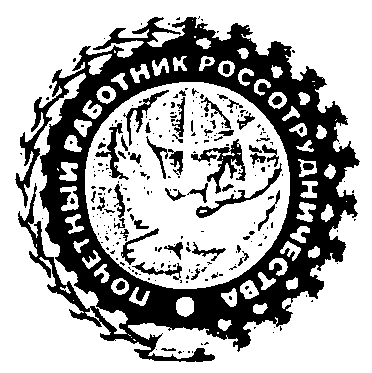 Приложение N 2к Положению о звании"Почетный работник Федеральногоагентства по делам СодружестваНезависимых Государств,соотечественников, проживающихза рубежом, и по международномугуманитарному сотрудничеству"ЭСКИЗУДОСТОВЕРЕНИЯ К ЗВАНИЮ "ПОЧЕТНЫЙ РАБОТНИКФЕДЕРАЛЬНОГО АГЕНТСТВА ПО ДЕЛАМ СОДРУЖЕСТВА НЕЗАВИСИМЫХГОСУДАРСТВ, СООТЕЧЕСТВЕННИКОВ, ПРОЖИВАЮЩИХ ЗА РУБЕЖОМ,И ПО МЕЖДУНАРОДНОМУ ГУМАНИТАРНОМУ СОТРУДНИЧЕСТВУ"┌───────────────────────────────────┬─────────────────────────────────────┐│                                   │                                     ││                                   │                                     ││                                   │               ЗВАНИЕ                ││                                   │         "ПОЧЕТНЫЙ РАБОТНИК          ││                                   │      ФЕДЕРАЛЬНОГО АГЕНТСТВА ПО      ││                                   │          ДЕЛАМ СОДРУЖЕСТВА          ││                                   │       НЕЗАВИСИМЫХ ГОСУДАРСТВ,       ││                                   │         СООТЕЧЕСТВЕННИКОВ,          ││                                   │      ПРОЖИВАЮЩИХ ЗА РУБЕЖОМ, И      ││                                   │          ПО МЕЖДУНАРОДНОМУ          ││                                   │            ГУМАНИТАРНОМУ            ││                                   │           СОТРУДНИЧЕСТВУ"           ││                                   │                                     ││                                   │                                     │└───────────────────────────────────┴─────────────────────────────────────┘┌───────────────────────────────────┬─────────────────────────────────────┐│   МИНИСТЕРСТВО ИНОСТРАННЫХ ДЕЛ    │                                     ││       РОССИЙСКОЙ ФЕДЕРАЦИИ        │                                     ││                                   │                                     ││         РОССОТРУДНИЧЕСТВО         │                                     ││                                   │          ПРИСВОЕНО ЗВАНИЕ           ││           УДОСТОВЕРЕНИЕ           │                                     ││                                   │   "Почетный работник Федерального   ││          N _____________          │   агентства по делам Содружества    ││                                   │       Независимых Государств,       ││___________________________________│  соотечественников, проживающих за  ││___________________________________│    рубежом, и по международному     ││___________________________________│    гуманитарному сотрудничеству"    ││                                   │                                     ││                                   │Руководитель                   Ф.И.О.││                                   │                                     ││                                   │Приказ                               ││                                   │Россотрудничества                    ││                                   │от "__" ___________ 20__ г. N _______│└───────────────────────────────────┴─────────────────────────────────────┘Приложение N 3к Приказу Россотрудничестваот 20.04.2012 N 060-прПОЛОЖЕНИЕО ПОЧЕТНОМ ЗНАКЕ ФЕДЕРАЛЬНОГО АГЕНТСТВА ПО ДЕЛАМСОДРУЖЕСТВА НЕЗАВИСИМЫХ ГОСУДАРСТВ, СООТЕЧЕСТВЕННИКОВ,ПРОЖИВАЮЩИХ ЗА РУБЕЖОМ, И ПО МЕЖДУНАРОДНОМУ ГУМАНИТАРНОМУСОТРУДНИЧЕСТВУ "ЗА ДРУЖБУ И СОТРУДНИЧЕСТВО"1. Почетный знак Федерального агентства по делам Содружества Независимых Государств, соотечественников, проживающих за рубежом, и по международному гуманитарному сотрудничеству "За дружбу и сотрудничество" (далее - знак) является ведомственной наградой Федерального агентства по делам Содружества Независимых Государств, соотечественников, проживающих за рубежом, и по международному гуманитарному сотрудничеству (далее - Россотрудничество).2. Описание и эскиз знака приведены в Приложении N 1 к настоящему Положению. Описание и эскиз удостоверения к знаку приведены в Приложении N 2 к настоящему Положению.3. Знаком награждаются работники Россотрудничества, граждане Российской Федерации, иностранные граждане и лица без гражданства:- за активную работу по развитию международного гуманитарного сотрудничества;- за укрепление дружбы и взаимопонимания между народами;- за вклад в популяризацию русского языка и российской науки и культуры в мире, а также другие конкретные заслуги.4. Решение о награждении знаком принимается руководителем Россотрудничества по представлению заместителей руководителя. Предложения курирующему заместителю руководителя может вносить руководитель структурного подразделения центрального аппарата Россотрудничества, а также руководитель представительства Россотрудничества - российского центра науки и культуры за рубежом и представитель Россотрудничества.5. Решение о награждении Знаком оформляется приказом руководителя Россотрудничества или лица, его замещающего.6. Знак вручается руководителем Россотрудничества или по его поручению и от его имени иными лицами в торжественной обстановке. Вместе со знаком вручается удостоверение к нему, подписанное руководителем.7. Работникам Россотрудничества, награжденным знаком, в трудовую книжку вносится соответствующая запись с указанием даты и номера приказа о награждении, а также выплачивается единовременное поощрение в рублях в размере одного оклада месячного денежного содержания.Выплаты осуществляются за счет средств фонда оплаты труда Россотрудничества (для работников центрального аппарата Россотрудничества), а также за счет средств, предусмотренных лимитами бюджетных обязательств Россотрудничества на оплату работников Россотрудничества, находящихся за пределами территории Российской Федерации, по соответствующей статье операций сектора государственного управления (для работников загранаппарата).8. Управление-секретариат Федерального агентства готовит проект приказа, а также ведет учет награжденных знаком с указанием номера выданной награды и даты и номера соответствующего приказа руководителя Россотрудничества.9. Повторное награждение знаком не производится. В случае утраты дубликат знака не выдается.10. Знак носится на левой стороне груди и располагается ниже государственных наград Российской Федерации.Приложение N 1к Положению о Почетном знакеФедерального агентства по деламСодружества Независимых Государств,соотечественников, проживающихза рубежом, и по международномугуманитарному сотрудничеству"За дружбу и сотрудничество"ОПИСАНИЕПОЧЕТНОГО ЗНАКА ФЕДЕРАЛЬНОГО АГЕНТСТВА ПО ДЕЛАМ СОДРУЖЕСТВАНЕЗАВИСИМЫХ ГОСУДАРСТВ, СООТЕЧЕСТВЕННИКОВ, ПРОЖИВАЮЩИХЗА РУБЕЖОМ, И ПО МЕЖДУНАРОДНОМУ ГУМАНИТАРНОМУСОТРУДНИЧЕСТВУ "ЗА ДРУЖБУ И СОТРУДНИЧЕСТВО"Почетный знак Федерального агентства по делам Содружества Независимых Государств, соотечественников, проживающих за рубежом, и по международному гуманитарному сотрудничеству "За дружбу и сотрудничество" (далее - знак) имеет форму выпуклого рельефного круга диаметром 35 мм. Знак изготовлен из металла золотистого цвета и покрыт и цветными эмалями.В центре знака на схематическом рельефном изображении параллелей и меридианов по плоскости голубого фона находится изображение голубя с лавровой веточкой в клюве, вне сетки параллелей и меридианов по темно-синему кругу расположена надпись "ЗА ДРУЖБУ И СОТРУДНИЧЕСТВО". Справа и слева от надписи размещены лавровая и дубовая ветви с бантом в основании.Оборотная сторона знака украшена узором, внутри снизу по центру располагается четырехзначный номер.В верхней части с помощью ушка и кольца знак соединяется с прямоугольной колодкой, обтянутой муаровой лентой голубого цвета. На колодке присутствует рельефное изображение лавровой ветви. Ширина колодки - 32 мм. Высота колодки - 18 мм. Ширина ленты - 28 мм.На оборотной стороне прямоугольной колодки расположено приспособление для крепления знака к одежде.ЭСКИЗПочетного знака Федерального агентства по делам СодружестваНезависимых Государств, соотечественников, проживающихза рубежом, и по международному гуманитарномусотрудничеству "За дружбу и сотрудничество"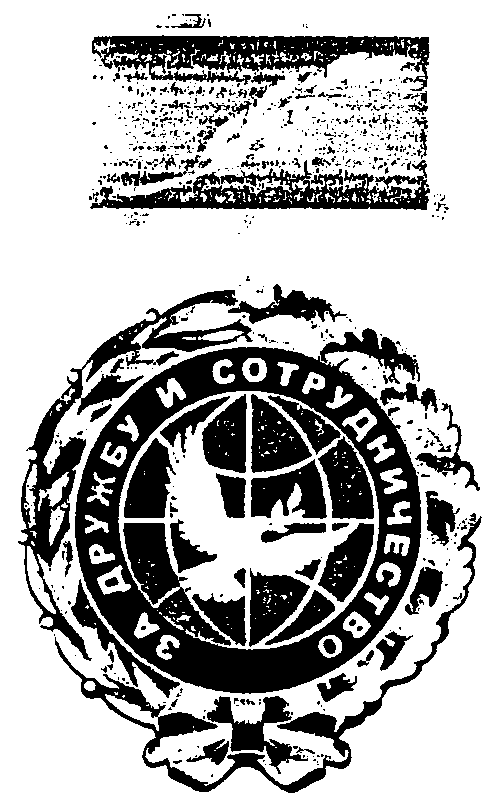 ЭСКИЗоборотной стороны Почетного знакаФедерального агентства по делам Содружества НезависимыхГосударств, соотечественников, проживающих за рубежом,и по международному гуманитарному сотрудничеству"За дружбу и сотрудничество"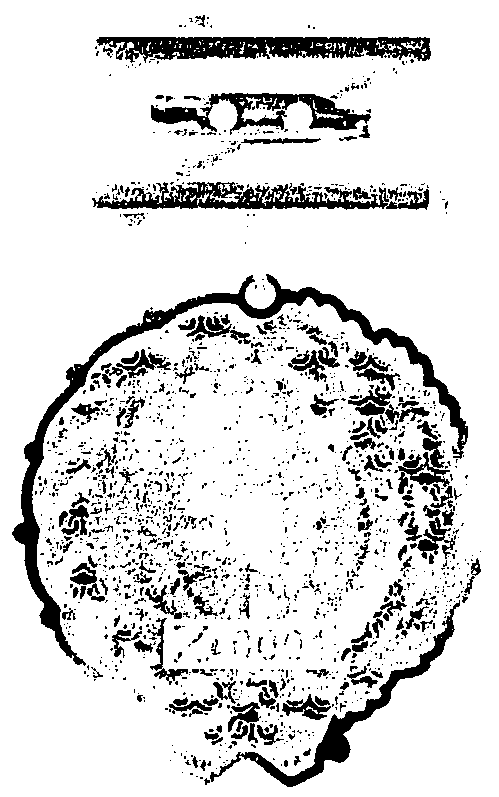 Приложение N 2к Положению о Почетном знакеФедерального агентства по деламСодружества Независимых Государств,соотечественников, проживающихза рубежом, и по международномугуманитарному сотрудничеству"За дружбу и сотрудничество"ОПИСАНИЕУДОСТОВЕРЕНИЯ К ПОЧЕТНОМУ ЗНАКУФЕДЕРАЛЬНОГО АГЕНТСТВА ПО ДЕЛАМ СОДРУЖЕСТВА НЕЗАВИСИМЫХГОСУДАРСТВ, СООТЕЧЕСТВЕННИКОВ, ПРОЖИВАЮЩИХ ЗА РУБЕЖОМ,И ПО МЕЖДУНАРОДНОМУ ГУМАНИТАРНОМУ СОТРУДНИЧЕСТВУ"ЗА ДРУЖБУ И СОТРУДНИЧЕСТВО"Удостоверение к Почетному знаку Федерального агентства по делам Содружества Независимых Государств, соотечественников, проживающих за рубежом, и по международному гуманитарному сотрудничеству "За дружбу и сотрудничество" (далее - удостоверение) имеет форму книжки в твердой обложке, выполненной из бумвинила темно-синего цвета. Размер удостоверения 140 x 100 мм в развернутом виде и 68 x 100 мм в сложенном виде.На лицевой стороне удостоверения расположены выполненные золотым тиснением: в верхней части в две строки слова "МИНИСТЕРСТВО ИНОСТРАННЫХ ДЕЛ РОССИЙСКОЙ ФЕДЕРАЦИИ", под ними - слово "РОССОТРУДНИЧЕСТВО", по центру - слово "УДОСТОВЕРЕНИЕ", в нижней части в две строки слова "к Почетному знаку "За дружбу и сотрудничество".В центре на левой внутренней стороне удостоверения располагается цветное графическое изображение Почетного знака.В верхней части правой внутренней стороны удостоверения в две строки располагаются слова "УДОСТОВЕРЕНИЕ" и знак номера, ниже - три горизонтальные линии. Ниже линий располагаются слова "НАГРАЖДЕН(А) ПОЧЕТНЫМ ЗНАКОМ РОССОТРУДНИЧЕСТВА", под ними в две строки слова: "ЗА ДРУЖБУ И СОТРУДНИЧЕСТВО".Ниже расположены в две строки слова "Руководитель Россотрудничества". На следующей строке от правого поля указываются инициалы и фамилия руководителя Россотрудничества. Гербовая печать Россотрудничества располагается в левом нижнем углу.Далее располагаются в одну строку слово "г. Москва" и реквизиты для даты приказа о награждении.ЭСКИЗ УДОСТОВЕРЕНИЯк Почетному знаку Россотрудничества"За дружбу и сотрудничество"┌────────────────────────────────────┬────────────────────────────────────┐│                                    │    МИНИСТЕРСТВО ИНОСТРАННЫХ ДЕЛ    ││                                    │        РОССИЙСКОЙ ФЕДЕРАЦИИ        ││                                    │                                    ││                                    │         РОССОТРУДНИЧЕСТВО          ││                                    │                                    ││                                    │           УДОСТОВЕРЕНИЕ            ││                                    │                                    ││                                    │         к Почетному знаку          ││                                    │    "За дружбу и сотрудничество"    ││                                    │                                    ││                                    │                                    │└────────────────────────────────────┴────────────────────────────────────┘┌────────────────────────────────────┬────────────────────────────────────┐│                                    │           УДОСТОВЕРЕНИЕ            ││                                    │              N _____               ││                                    │                                    ││                                    │   _____________________________    ││                                    │   _____________________________    ││                                    │   _____________________________    ││                                    │                                    ││    Изображение Почетного знака     │    НАГРАЖДЕН(А) ПОЧЕТНЫМ ЗНАКОМ    ││                                    │         РОССОТРУДНИЧЕСТВА          ││                                    │                                    ││                                    │            "ЗА ДРУЖБУ И            ││                                    │          СОТРУДНИЧЕСТВО"           ││                                    │                                    ││                                    │Руководитель                        ││                                    │Россотрудничества            Ф.И.О. ││                                    │                                    ││                                    │   г. Москва "__" ______ 20__ г.    │└────────────────────────────────────┴────────────────────────────────────┘Приложение N 4к Приказу Россотрудничестваот "__" __________ 2012 г. N _____ПОЛОЖЕНИЕО ПОЧЕТНОЙ ГРАМОТЕ ФЕДЕРАЛЬНОГО АГЕНТСТВА ПО ДЕЛАМСОДРУЖЕСТВА НЕЗАВИСИМЫХ ГОСУДАРСТВ, СООТЕЧЕСТВЕННИКОВ,ПРОЖИВАЮЩИХ ЗА РУБЕЖОМ, И ПО МЕЖДУНАРОДНОМУГУМАНИТАРНОМУ СОТРУДНИЧЕСТВУ1. Почетная грамота Федерального агентства по делам Содружества Независимых Государств, соотечественников, проживающих за рубежом, и по международному гуманитарному сотрудничеству (далее - Почетная грамота) является ведомственной наградой Федерального агентства по делам Содружества Независимых Государств, соотечественников, проживающих за рубежом, и по международному гуманитарному сотрудничеству (далее - Россотрудничество) за отличие в труде, дающей право на присвоение звания "Ветеран труда".(в ред. Приказа Россотрудничества от 22.11.2018 N 0169-пр)2. Почетной грамотой награждаются работники Россотрудничества:- за добросовестный и безупречный труд;- за организацию работы на высоком профессиональном уровне;- за образцовое выполнение должностных обязанностей;- за деятельность, способствующую эффективной работе Россотрудничества;- за личный вклад в расширении культурных, образовательных, гуманитарных и иных международных связей России.Почетной грамотой награждаются работники Россотрудничества, имеющие стаж работы в сфере обеспечения и развития международных отношений или в сфере международного гуманитарного сотрудничества не менее 15 лет, в том числе стаж государственной гражданской службы в Россотрудничестве не менее 3 лет, а также награжденные иными ведомственными наградами Россотрудничества (за исключением диплома Федерального агентства по делам Содружества Независимых Государств, соотечественников, проживающих за рубежом, и по международному гуманитарному сотрудничеству).(абзац введен Приказом Россотрудничества от 22.11.2018 N 0169-пр)3. Решение о награждении Почетной грамотой принимается руководителем Россотрудничества по представлению заместителей руководителя. Предложения курирующему заместителю руководителя может вносить руководитель структурного подразделения центрального аппарата Россотрудничества, а также руководитель представительства Россотрудничества - российского центра науки и культуры за рубежом и представитель Россотрудничества.4. Награждение Почетной грамотой оформляется приказом руководителя Россотрудничества.5. Вручение Почетной грамоты производится руководителем Россотрудничества в торжественной обстановке.6. В трудовую книжку награжденного вносится соответствующая запись о награждении Почетной грамотой с указанием даты и номера приказа о награждении, а также выплачивается единовременное поощрение в рублях в размере одного оклада месячного денежного содержания.Выплаты осуществляются за счет средств фонда оплаты труда Россотрудничества (для работников центрального аппарата Россотрудничества), а также за счет средств, предусмотренных лимитами бюджетных обязательств Россотрудничества на оплату труда работников Россотрудничества, находящихся за пределами территории Российской Федерации, по соответствующей статье операций сектора государственного управления (для работников загранаппарата).7. Повторное награждение Почетной грамотой не производится.8. Управление-секретариат Федерального агентства готовит проект приказа, а также ведет учет награжденных Почетной грамотой.Приложение N 5к Приказу Россотрудничестваот "__" __________ 2012 г. N _____ПОЛОЖЕНИЕО ДИПЛОМЕ ФЕДЕРАЛЬНОГО АГЕНТСТВА ПО ДЕЛАМСОДРУЖЕСТВА НЕЗАВИСИМЫХ ГОСУДАРСТВ, СООТЕЧЕСТВЕННИКОВ,ПРОЖИВАЮЩИХ ЗА РУБЕЖОМ, И ПО МЕЖДУНАРОДНОМУГУМАНИТАРНОМУ СОТРУДНИЧЕСТВУ1. Диплом Федерального агентства по делам Содружества Независимых Государств, соотечественников, проживающих за рубежом, и по международному гуманитарному сотрудничеству (далее - диплом) является ведомственной наградой Федерального агентства по делам Содружества Независимых Государств, соотечественников, проживающих за рубежом, и по международному гуманитарному сотрудничеству (далее - Россотрудничество).2. Дипломом награждаются коллективы предприятий, общественных объединений, представители различных сфер деятельности, иностранные граждане, а также лица без гражданства:- за активную деятельность по развитию международных гуманитарных и общественных связей;- за образцовую организацию, подготовку и проведение значимых мероприятий в сфере культуры, образования, инноваций, а также перекрестных годов России;- за популяризацию русского языка за рубежом;- в связи с юбилейными и памятными датами коллективов.3. Решение о награждении дипломом принимается руководителем Россотрудничества по представлению заместителей руководителя. Предложения курирующему заместителю руководителя может вносить руководитель структурного подразделения центрального аппарата Россотрудничества, а также руководитель представительства Россотрудничества - российского центра науки и культуры за рубежом и представитель Россотрудничества.4. Награждение дипломом оформляется приказом руководителя Россотрудничества.5. Вручение диплома производится руководителем Россотрудничества в торжественной обстановке либо по его поручению иными лицами.6. Повторное награждение дипломом не производится.7. Управление-секретариат Федерального агентства готовит проект приказа, а также ведет учет награжденных дипломом с указанием даты и номера соответствующего приказа руководителя Россотрудничества.Приложение N 6к Приказу Россотрудничестваот "__" __________ 2012 г. N _____ПОЛОЖЕНИЕО БЛАГОДАРНОСТИ РУКОВОДИТЕЛЯФЕДЕРАЛЬНОГО АГЕНТСТВА ПО ДЕЛАМ СОДРУЖЕСТВА НЕЗАВИСИМЫХГОСУДАРСТВ, СООТЕЧЕСТВЕННИКОВ, ПРОЖИВАЮЩИХ ЗА РУБЕЖОМ,И ПО МЕЖДУНАРОДНОМУ ГУМАНИТАРНОМУ СОТРУДНИЧЕСТВУ1. Благодарность руководителя Федерального агентства по делам Содружества Независимых Государств, соотечественников, проживающих за рубежом, и по международному гуманитарному сотрудничеству (далее - благодарность) является ведомственной наградой Федерального агентства по делам Содружества Независимых Государств, соотечественников, проживающих за рубежом, и по международному гуманитарному сотрудничеству (далее - Россотрудничество).2. Благодарность объявляется работникам Россотрудничества:- за добросовестное исполнение служебных обязанностей;- за высокие показатели в служебной деятельности;- за участие в выполнении работ особой сложности и исполнении отдельных заданий на высоком профессиональном уровне.3. Работникам Россотрудничества объявляется благодарность при наличии у работника стажа работы в Россотрудничестве не менее одного года.4. Решение об объявлении благодарности принимается руководителем Россотрудничества по представлению заместителей руководителя. Предложения курирующему заместителю руководителя может вносить руководитель структурного подразделения центрального аппарата Россотрудничества, а также руководитель представительства Россотрудничества - российского центра науки и культуры за рубежом и представитель Россотрудничества.5. Благодарность объявляется приказом руководителя Россотрудничества.6. Объявление благодарности производится в торжественной обстановке.7. В трудовую книжку награжденного вносится соответствующая запись об объявлении благодарности с указанием даты и номера приказа о награждении, а также выплачивается единовременное поощрение в рублях в размере одного оклада месячного денежного содержания.Выплаты осуществляются за счет средств фонда оплаты труда Россотрудничества (для работников центрального аппарата Россотрудничества), а также за счет средств, предусмотренных лимитами бюджетных обязательств Россотрудничества на оплату труда работников Россотрудничества, находящихся за пределами Российской Федерации, по соответствующей статье операций сектора государственного управления (для работников загранаппарата).(п. 7 в ред. Приказа Россотрудничества от 22.11.2018 N 0169-пр)8. Управление-секретариат Федерального агентства готовит проект приказа, а также ведет учет работников Россотрудничества, которым объявлена благодарность.Список изменяющих документов(в ред. Приказа Россотрудничества от 22.11.2018 N 0169-пр)Список изменяющих документов(в ред. Приказа Россотрудничества от 22.11.2018 N 0169-пр)Список изменяющих документов(в ред. Приказа Россотрудничества от 22.11.2018 N 0169-пр)Список изменяющих документов(в ред. Приказа Россотрудничества от 22.11.2018 N 0169-пр)